Pozdravljeni starši in učenci!Najprej naj otrok reši vajo v DZ Pajkec Piko na strani 99.Nato si naj ogleda video (povezava: ) in naredi aktivnosti, opisane v videu. 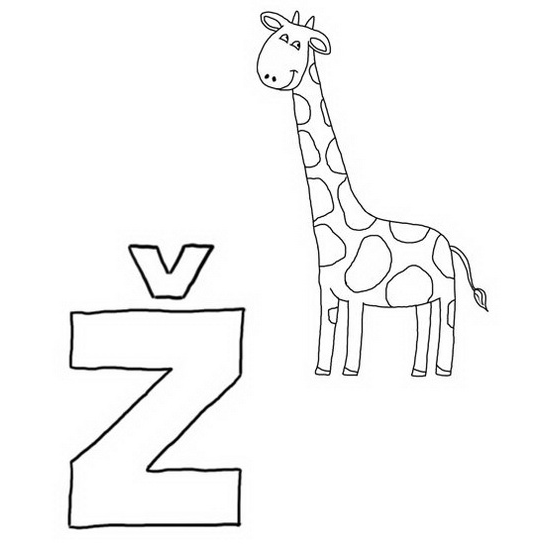 